Picnic Menu Idea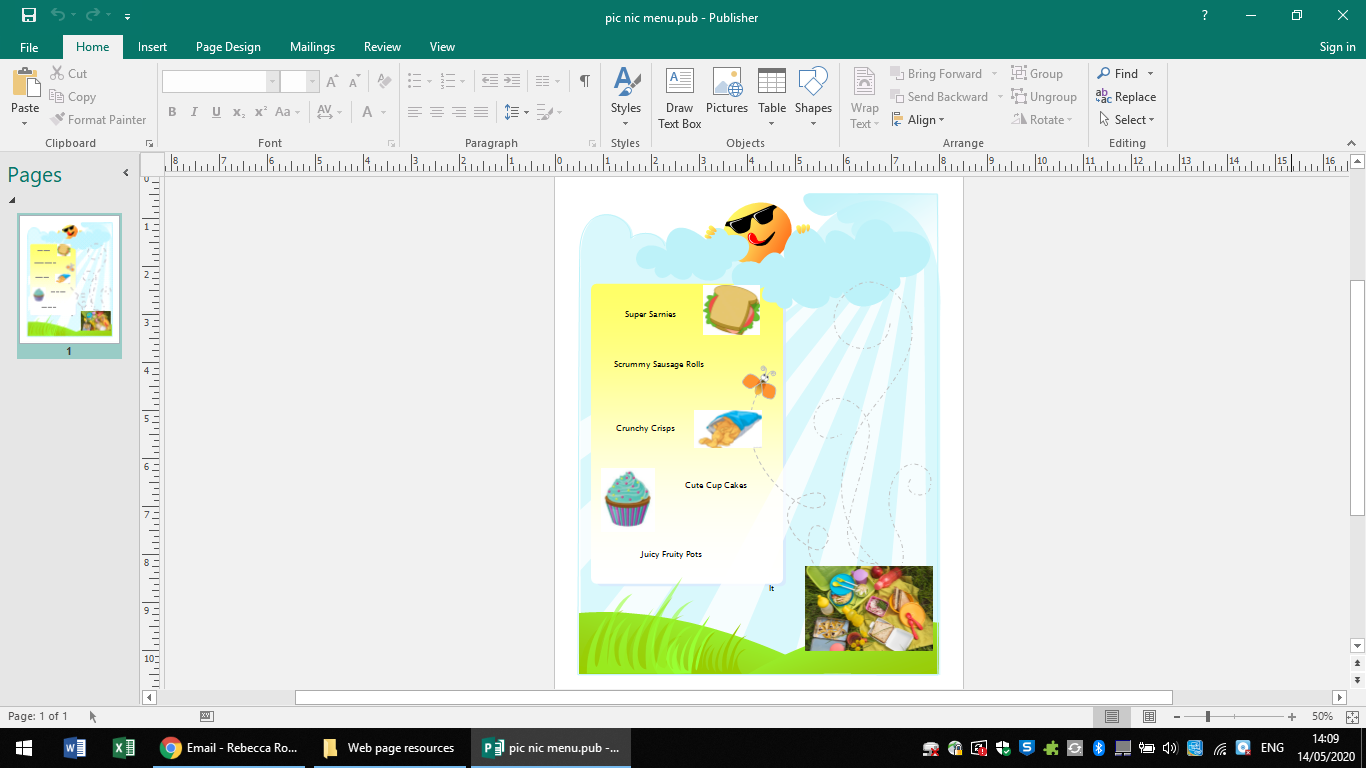 